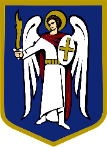 ДЕПУТАТКИЇВСЬКОЇ МІСЬКОЇ РАДИ IX СКЛИКАННЯ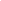 «______»_________________2021 р.                                                                              №_______________________Київському міському головіВіталію КЛИЧКУДиректору Департаменту земельних ресурсів виконавчого органу Київської міської ради (Київської міської державної адміністрації)Валентині ПЕЛИХДЕПУТАТСЬКЕ ЗВЕРНЕННЯВідповідно до положень Конституції України, статей 2 і 13 Закону України «Про статус депутатів місцевих рад», Регламенту Київської міської ради, затвердженого рішенням Київської міської ради від 07.07.2016 №579/579 (зі змінами) звертаюсь з наступним.Із відкритих джерел мені стало відомо, що на розгляді у Київській міській раді перебуває питання передачі ТОВ «ТОРГОВИЙ ДІМ «ГЛОРІЯ-ТРЕЙД» земельної ділянки (кадастровий № 8000000000:78:098:0131) в орендне користування на 10 років для реконструкції будівель-нежитлових приміщень торговельного призначення з подальшою експлуатацією на площі Оболонській, 6 в Оболонському районі м. Києва.Проте, саме на цій території, поблизу станції метро «Оболонь», після реконструкції у 2020 році відкрили сквер оздоблений фонтаном із світло-музичними композиціями.До цього площа була захаращена МАФами, які прибрали. Відновили занедбаний фонтан, який був побудований ще у 90-ті роки та з часом закритий цими «архітектурними спорудами».У сквері встановили сучасні лави, урни, здійснили озеленення, облаштували доріжки з фігурними елементами мощення, замінили старе освітлення на сучасне. Також облаштували полив газонів та встановили систему відеоспостереження.Як киянин та мешканець Оболонського району я вболіваю за кожний затишний куточок нашого міста, як депутат Київської міської ради IX скликання, я не можу залишитись осторонь. Забудова МАФами зон відпочинку є неприпустимою. Крім того, реконструкція даного скверу обійшлась бюджету міста у декілька мільйонів гривень.На підставі викладеного, з метою захисту інтересів територіальної громади м. Києва, керуючись ст.ст. 2, 10, п. 1, 3 ч. 2 ст. 11 Закону України «Про статус депутатів місцевих рад», –ПРОШУ:взяти під особистий контроль порушене у зверненні питання;надати роз’яснення щодо правомірності передачі земельної ділянки (кадастровий № 8000000000:78:098:0131) ТОВ «ТОРГОВИЙ ДІМ «ГЛОРІЯ-ТРЕЙД» для реконструкції будівель-нежитлових приміщень торговельного призначення з подальшою експлуатацією на площі Оболонській, 6 в Оболонському районі м. Києва;здійснити комплекс організаційно-розпорядчих дій, необхідних та достатніх для відстоювання та захисту прав і інтересів мешканців територіальної громади Оболонського району та м. Києва щодо недопущення передачі земельної ділянки на площі Оболонській, 6 в Оболонському районі м. Києва ТОВ «ТОРГОВИЙ ДІМ «ГЛОРІЯ-ТРЕЙД» для вищезазначеного користування.Відповідь прошу надати у встановлені законодавством України строки за допомогою системи електронного документообігу «Аскод», а у разі неможливості – на електронну адресу gromadskapt@gmail.com або на поштову адресу: 04210, м. Київ, вул. Оболонська Набережна, 19, корпус 5.Депутат 	Владислав ТРУБІЦИН063 102 08 24